.(1-8)  Toe, Heel StepsWalk forward R (1,2) L (3,4) R (5,6) L (7,8)(1-4)  Side StepsR out to R side (1), slide back together with L (2) Repeat exactly (3,4)(5-8) Grapevine to R with a spinR out to R side (5), Spin to R (6) {full turn & back to original position}, R out to R side(7), then together & clap (8)(1-8) (REPEAT LAST 8 COUNT EXACTLY, BUT THIS TIME TO THE LEFT. Replace the R's with L's)(1-6) Knee lifts while going backwardBring R knee up (1) & down (2), Bring L knee up (3) & down (4),Bring R knee up (5) & down (6){each knee lift should be at an angle and not straight in front. Also each step down should be placed slightly behind so that you actually are walking backward)(7-8) Jump StepsJump in place landing with feet crossed R over L (7)Jump, quarter turn in air to L, landing with feet apart (8)(1-8) “Cha Cha’s” or “Shuffle Steps”cha cha forward- R together R (1 and 2)L lunge forward, rock & recover (3,4)cha cha backward- L together L (5 and 6)R lunge backward, rock & recover (7,8)(1-8) “Shimmy Steps” or “Bounce Steps”R out to R side {body slightly down} (1,2)Bring L together {standing back up straight} (3,4)R out to R side again {body slightly down{ (5,6)Bring L together {standing back up straight} (7,8)Good Time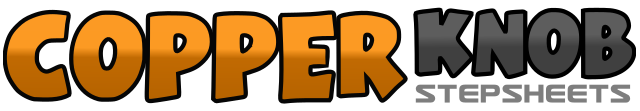 .......Count:48Wall:4Level:Improver.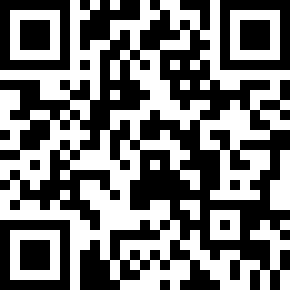 Choreographer:Jenny Cain (USA) - June 2008Jenny Cain (USA) - June 2008Jenny Cain (USA) - June 2008Jenny Cain (USA) - June 2008Jenny Cain (USA) - June 2008.Music:Good Time - Alan JacksonGood Time - Alan JacksonGood Time - Alan JacksonGood Time - Alan JacksonGood Time - Alan Jackson........